ЧЕРКАСЬКА МІСЬКА РАДА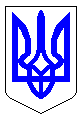 ЧЕРКАСЬКА МІСЬКА РАДАВИКОНАВЧИЙ КОМІТЕТРІШЕННЯВід 24.10.2017 № 1081Відповідно до пункту 3 статті 36 Закону України «Про місцеве самоврядування в Україні», пункту 2 статті 19 Кодексу цивільного захисту України, розпорядження Кабінету Міністрів України від 11.01.2017 № 9-р    «Про затвердження плану основних заходів цивільного захисту на 2017 рік»,      з метою якісної підготовки органів управління та сил цивільного захисту Черкаської міської ланки територіальної підсистеми єдиної державної системи цивільного захисту Черкаської області, розглянувши пропозиції управління цивільного захисту департаменту житлово-комунального комплексу Черкаської міської ради, виконавчий комітет Черкаської міської радиВИРІШИВ:1. Затвердити план підготовки до проведення командно-штабного навчання органів управління та сил цивільного захисту Черкаської міської ланки територіальної підсистеми єдиної державної системи цивільного захисту Черкаської області, у період з 31.10.2017 до 03.11.2017 (далі – План підготовки) згідно з додатком.2. Керівникам територіальних спеціалізованих служб та формувань цивільного захисту:1) організувати підготовку підпорядкованих сил і засобів до участі                 у командно-штабному навчанні відповідно до заходів та у терміни, визначені Планом підготовки;2) уточнити оперативні документи та налагодити взаємодію                                 з відповідними спеціалізованими службами цивільного захисту області, підготувати проекти рішень щодо дій за ввідними командно-штабного навчання;3) забезпечити направлення для огляду готовності підпорядковані сили цивільного захисту.3. Начальнику управління цивільного захисту департаменту житлово-комунального комплексу Саленку А.М.:1) здійснити організаційні заходи з підготовки органів управління та сил цивільного захисту Черкаської міської ланки територіальної підсистеми ЄДС ЦЗ Черкаської області до проведення командно-штабного навчання у терміни, визначені Планом підготовки;2) уточнити списки керівного складу міської ради, спеціалізованих служб цивільного захисту, що залучаються до роботи на міському пункті управління міської ради;3) перевірити готовність системи зв’язку та оповіщення міста до використання за призначенням в умовах проведення командно-штабного навчання;4) спільно з Черкаським міськрайонним відділом Управління Державної служби України з надзвичайних ситуацій у Черкаській області забезпечити методичне керівництво, координацію та контроль за ходом підготовки до навчання органів управління і сил цивільного захисту Черкаської міської ланки територіальної підсистеми ЄДС ЦЗ Черкаської області. 4. Начальнику Черкаського міськрайонного відділу Управління Державної служби України з надзвичайних ситуацій у Черкаській області Хижняку А.А.          (за згодою):1) забезпечити готовність підпорядкованих сил і засобів до участі в командно-штабному навчанні відповідно до заходів та у терміни, визначені Планом підготовки;2) разом з управлінням цивільного захисту департаменту житлово-комунального комплексу вжити заходів щодо розгортання та функціонування штабу з ліквідації надзвичайної ситуації;3) призначити контрольну групу з числа особового складу підрозділу із запобігання надзвичайним ситуаціям для надання допомоги керівництву суб’єктів господарювання, які залучаються до проведення командно-штабних навчань, у підготовці і проведенні спеціальних об’єктових навчань з питань цивільного захисту, забезпечити її роботу.5. Виконавцям, зазначеним у рішенні, про готовність до командно-штабного навчання повідомити управління цивільного захисту департаменту житлово-комунального комплексу до 26 жовтня 2017 року та бути готовими до відпрацювання увідних командно-штабного навчання за планом Державної служби України з надзвичайних ситуацій.3. Контроль за виконанням рішення покласти на заступника директора департаменту - начальника управління житлово-комунального господарства департаменту житлово-комунального комплексу Танюка С.О. Міський голова								       А.В. Бондаренко														    ДодатокПЛАНпідготовки до проведення командно-штабного навчання органів управління та сил цивільного захисту Черкаської міської ланки територіальної підсистеми єдиної державної системи цивільного захисту Черкаської області у період з 31.10.2017 доо 03.11.2017Заступник директора департаменту - начальник управління житлово-комунального господарства департаменту житлово-комунального комплексу													С.О. ТанюкЗАТВЕРДЖЕНОрішення виконавчого комітету від ____________ № ________ЗАТВЕРДЖЕНОрішення виконавчого комітету від ____________ № ________№ з/пЗаплановані заходиВідповідальний за виконанняТермінвиконанняТермінвиконанняВідмітка про виконання1234451.Проведення установчих нарад щодо визначення завдань на підготовку та проведення командно-штабного навчання (далі – КШН)Управління цивільного захисту департаменту житлово-комунального комплексу (далі – Управління цивільного захисту ), Черкаський міськрайонний відділ Управління Державної служби України з надзвичайних ситуацій у Черкаській області (далі – ЧМРВ УДСНС у області) (за згодою), Навчально-методичний центр безпеки життєдіяльності Черкаської області (за згодою)23.10.201723.10.20172.Підготовка формалізованих документів та довідкових матеріалів для організації роботи комісій з питань ТЕБ та НС, комісій з питань евакуації та штабу з ліквідації наслідків надзвичайної ситуаціїУправління цивільного захисту, ЧМРВ УДСНС у області (за згодою), керівники спеціалізованих служб та формувань цивільного захистудо 23.10.20173.Визначення та облаштування робочих місць органів управління цивільного захисту територіальної підсистеми ЄДС ЦЗ Черкаської області та її ланок (комісій з питань ТЕБ та НС, комісій з питань евакуацій і штабів з ліквідації наслідків надзвичайної ситуації)Управління цивільного захисту, ЧМРВ УДСНС у області (за згодою), департамент організаційного забезпечення до 24.10.20174.Перевірка стану готовності пунктів управління в надзвичайних ситуаціях, у тому числі міських та позаміських  запасних пунктів управління до дій за призначенням. Приведення в працездатний стан їх інженерно-технічного обладнання та засобів зв’язкуУправління цивільного захисту, ЧМРВ УДСНС у області (за згодою), департамент охорони здоров’я та медичних послугдо 24.10.20175.Прийняття участі у проведенні групових занять із посадовими особами та керівним складом місцевих органів виконавчої влади, органів місцевого самоврядування та суб’єктів господарювання, які беруть участь у проведені  командно-штабних навчань:голів евакуаційних органів;голів комісій з питань ТЕБ та НС;керівників робіт з ліквідації наслідків надзвичайних ситуацій, територіальних спеціалізованих служб та формувань цивільного захисту;керівники суб’єктів господарювання, які проводять комплексні об’єктові навчання (тренування)Управління цивільного захисту, ЧМРВ УДСНС у області (за згодою), керівники спеціалізованих служб та формувань цивільного захисту09.10.201710.10.201711.10.201712.10.20176.Здійснення методичного супроводу практичних заходів на об’єктах суб’єктів господарювання, що задіяні у проведенні КШННавчально-методичний центр цивільного захисту та безпеки життєдіяльності Черкаської області (за згодою)до 25.10.20177.Проведення занять щодо в організації функціонування евакуаційних органів (ЗЕП) на об’єктах господарювання, що залучаються до проведення КШН та з ПРАГНавчально-методичний центр цивільного захисту та безпеки життєдіяльності Черкаської області (за згодою)до 25.10.20178.Проведення штабних тренувань з органами управління цивільного захисту:місцевою комісією з питань ТЕБ та НС, комісією з питань евакуації, штабом з ліквідації наслідків надзвичайних ситуаційУправління цивільного захисту, ЧМРВ УДСНС у області (за згодою)до 24.10.20178.Проведення штабних тренувань з органами управління цивільного захисту:місцевою комісією з питань ТЕБ та НС, комісією з питань евакуації, штабом з ліквідації наслідків надзвичайних ситуаційУправління цивільного захисту, ЧМРВ УДСНС у області (за згодою)до 24.10.20178.Проведення штабних тренувань з органами управління цивільного захисту:місцевою комісією з питань ТЕБ та НС, комісією з питань евакуації, штабом з ліквідації наслідків надзвичайних ситуаційУправління цивільного захисту, ЧМРВ УДСНС у області (за згодою)до 24.10.20179.Проведення штабного тренування щодо порядку переведення Черкаської міської ланки територіальної підсистеми ЄДС ЦЗ Черкаської області з режиму функціонування в мирний час на режим функціонування в умовах особливого періодуУправління цивільного захисту, ЧМРВ УДСНС у області (за згодою)до 24.10.201710.Проведення тренувань із силами цивільного захисту на місцях відпрацювання практичних завдань за етапами КШНУправління цивільного захисту, ЧМРВ УДСНС у області (за згодою), керівники спеціалізованих служб та формувань цивільного захистудо 25.10.201711.Проведення перевірки стану готовності до проведення КШН органів управління, сил цивільного захисту Черкаської міської ланки територіальної підсистеми ЄДС ЦЗ Черкаської області та суб’єктів господарюванняУправління цивільного захисту, ЧМРВ УДСНС у області (за згодою)до 26.10.201712.Організація матеріально-технічного забезпечення КШН (транспортне забезпечення, забезпечення паливо-мастильними матеріалами, організація харчування та розселення керівництва КШН)Управління цивільного захисту, ЧМРВ УДСНС у області (за згодою), департамент економіки та розвиткудо 26.10.201713.Висвітлення питань підготовки та проведення КШН у засобах масової інформаціїУправління цивільного захисту, ЧМРВ УДСНС у області (за згодою)до 25.10.201714.Розробка та комплектування папок для керівництва навчання інформаційно-довідковими матеріалами (списки керівного складу органів управління та сил цивільного захисту територіальної підсистеми, матеріали проведення практичних заходів тощо)Управління цивільного захисту, ЧМРВ УДСНС у області (за згодою) до 26.10.2017